INFORMATIONForeign companies wishing to start business activities in Sweden can register a branch or a Ltd. The branch is a sub-office of the foreign company, with its own independent administration in Sweden. One and the same company may have only one branch in Sweden. The branch is represented by a managing director and he is the one who sign the application for registration of the branch. A branch must keep its own accounts. The accounts must be kept separate from those of the foreign company and the branch must submit a separate annual report. In most cases a branch does not need to register an auditor.1. The foreign company’s name, legal form, nationality, registered office and postal address, the company’s registration number and the foreign register where the company is registered. Full name of the person or persons, entitled to represent the foreign company.2. The company’s share capital and the amount which has been paid up. (This applies only if it is a limited company or its equivalent). 3. The line of business of the foreign company.4. The financial year of the company. The Swedish  branch usually has the same.5. The branch name applied for. The name of the branch must include the name of the foreign company (according to a certificate of registration or similar document, including the company’s legal form, e.g. Ltd., S.A. or GmbH) the word ”filial”, e.g. Good Business OY, Finland filial.It must be a generally recognized indication of nationality and abbreviations are not usually accepted (except U.S.A. for the United States of America). It is acceptable, but not compulsory, for the name to show that the branch is Swedish. Example: Cognos B.V. Holland filial, Sverige or Swedish filial of Cognos B.V. Netherland If the company applying for a branch belongs to a foreign group which is already active in Sweden, it must be kept in mind that the applying branch may need a document from one or more companies in the group, giving their consent to the registration of the branch. This applies if the companies are registered as Swedish ”aktiebolag” or have Swedish trademarks registered.6. Line of business for the branch. The business of the branch must be the same as, or a part of, the foreign company’s business.7. Managing director. The managing director and his deputy, if any, must be resident within the EEA. Only one deputy managing director can be appointed. The managing director shall have a power of attorney from the foreign company.Personal data for the managing director of the branch and the deputy managing director, if there is one. If the managing director is not living in Sweden there must be a person authorized to accept service of process.8. Auditor In most cases a branch does not need to register an auditor, only under certain circumstances. Branches carrying on financial business must always have an auditor.9. Person authorized to receive service of process. If the managing director or his deputy is not resident in Sweden, the foreign company must authorize a Swedish resident to accept service of process on behalf of the branch. Aktiebolagstjänst offer this service. Tick the box if you want this service from us.ADDITIONAL DOCUMENTS REQUIRED1. Certificate of registration or equivalent, showing that the company is duly incorporated and registered and is carrying on business in the country of origin. This document shall not be older than 6 months.2. Certified copy of the company’s current articles of association, statutes or equivalent document.3. Certified copy of the company’s and, where applicable, the parent company’s annual reports for the two latest financial years.4. Certificate showing that the company is not bankrupt. This can be issued by the registration authority of the foreign company, the auditor of the foreign company or a notary public. OTHER INFORMATIONForeign banks with branches in Sweden shall be registered by the Financial Supervisory Authority (Finansinspektionen). Insurance business and certain other business activities in the finance sector also come under the supervision of this authority.Your reference (Recipient of all documents)Your reference (Recipient of all documents)Your reference (Recipient of all documents)Your reference (Recipient of all documents)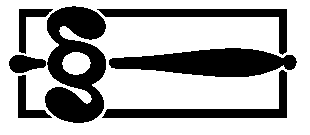 Street address/postal box etcStreet address/postal box etcPhone daytimePhone daytimePostcode, city and country Postcode, city and country FaxFaxE-mailE-mailE-mailE-mailTHE FOREIGN COMPANYTHE FOREIGN COMPANYTHE FOREIGN COMPANYTHE FOREIGN COMPANYTHE FOREIGN COMPANYTHE FOREIGN COMPANYTHE FOREIGN COMPANYTHE FOREIGN COMPANYTHE FOREIGN COMPANYTHE FOREIGN COMPANYCompany name Company name Company name Company name Company name Registration numberRegistration numberRegistration numberRegistration numberRegistration numberRegistered office; street, postal box, postal code, cityRegistered office; street, postal box, postal code, cityRegistered office; street, postal box, postal code, cityRegistered office; street, postal box, postal code, cityRegistered office; street, postal box, postal code, cityCountryCountryCountryCountryCountryForeign register where the company is registeredForeign register where the company is registeredForeign register where the company is registeredForeign register where the company is registeredForeign register where the company is registeredPerson(s) authorized to sign on behalf of the foreign companyPerson(s) authorized to sign on behalf of the foreign companyPerson(s) authorized to sign on behalf of the foreign companyPerson(s) authorized to sign on behalf of the foreign companyPerson(s) authorized to sign on behalf of the foreign companyPerson(s) authorized to sign on behalf of the foreign companyPerson(s) authorized to sign on behalf of the foreign companyPerson(s) authorized to sign on behalf of the foreign companyPerson(s) authorized to sign on behalf of the foreign companyPerson(s) authorized to sign on behalf of the foreign companyShare capitalShare capitalShare capitalShare capitalShare capitalAmount fully paid upAmount fully paid upAmount fully paid upAmount fully paid upAmount fully paid upLine of businessLine of businessLine of businessLine of businessLine of businessLine of businessLine of businessLine of businessLine of businessLine of businessFinancial year:   31/1     28/2     31/3     30/4     31/5     30/6     31/7     31/8     30/9     31/10     30/11      31/12      Other       Financial year:   31/1     28/2     31/3     30/4     31/5     30/6     31/7     31/8     30/9     31/10     30/11      31/12      Other       Financial year:   31/1     28/2     31/3     30/4     31/5     30/6     31/7     31/8     30/9     31/10     30/11      31/12      Other       Financial year:   31/1     28/2     31/3     30/4     31/5     30/6     31/7     31/8     30/9     31/10     30/11      31/12      Other       Financial year:   31/1     28/2     31/3     30/4     31/5     30/6     31/7     31/8     30/9     31/10     30/11      31/12      Other       Financial year:   31/1     28/2     31/3     30/4     31/5     30/6     31/7     31/8     30/9     31/10     30/11      31/12      Other       Financial year:   31/1     28/2     31/3     30/4     31/5     30/6     31/7     31/8     30/9     31/10     30/11      31/12      Other       Financial year:   31/1     28/2     31/3     30/4     31/5     30/6     31/7     31/8     30/9     31/10     30/11      31/12      Other       Financial year:   31/1     28/2     31/3     30/4     31/5     30/6     31/7     31/8     30/9     31/10     30/11      31/12      Other       Financial year:   31/1     28/2     31/3     30/4     31/5     30/6     31/7     31/8     30/9     31/10     30/11      31/12      Other       THE SWEDISH BRANCHTHE SWEDISH BRANCHTHE SWEDISH BRANCHTHE SWEDISH BRANCHTHE SWEDISH BRANCHTHE SWEDISH BRANCHTHE SWEDISH BRANCHTHE SWEDISH BRANCHTHE SWEDISH BRANCHTHE SWEDISH BRANCHBranch name Branch name Branch name Branch name Branch name Branch name Registered office (municipality)Registered office (municipality)Registered office (municipality)Registered office (municipality)Address Address Address Address Address Address Postal address Postal address Postal address Postal address Line of businessLine of businessLine of businessLine of businessLine of businessLine of businessLine of businessLine of businessLine of businessLine of businessFinancial year:   31/1     28/2     31/3     30/4     31/5     30/6     31/7     31/8     30/9     31/10     30/11      31/12      Other       Financial year:   31/1     28/2     31/3     30/4     31/5     30/6     31/7     31/8     30/9     31/10     30/11      31/12      Other       Financial year:   31/1     28/2     31/3     30/4     31/5     30/6     31/7     31/8     30/9     31/10     30/11      31/12      Other       Financial year:   31/1     28/2     31/3     30/4     31/5     30/6     31/7     31/8     30/9     31/10     30/11      31/12      Other       Financial year:   31/1     28/2     31/3     30/4     31/5     30/6     31/7     31/8     30/9     31/10     30/11      31/12      Other       Financial year:   31/1     28/2     31/3     30/4     31/5     30/6     31/7     31/8     30/9     31/10     30/11      31/12      Other       Financial year:   31/1     28/2     31/3     30/4     31/5     30/6     31/7     31/8     30/9     31/10     30/11      31/12      Other       Financial year:   31/1     28/2     31/3     30/4     31/5     30/6     31/7     31/8     30/9     31/10     30/11      31/12      Other       Financial year:   31/1     28/2     31/3     30/4     31/5     30/6     31/7     31/8     30/9     31/10     30/11      31/12      Other       Financial year:   31/1     28/2     31/3     30/4     31/5     30/6     31/7     31/8     30/9     31/10     30/11      31/12      Other       Managing Director; First name and surnameManaging Director; First name and surnameManaging Director; First name and surnameManaging Director; First name and surnameManaging Director; First name and surnameManaging Director; First name and surnameManaging Director; First name and surnameManaging Director; First name and surnameSocial security no(year, month, day of birth)Social security no(year, month, day of birth)Address        Address        Address        Postcode, city and countryPostcode, city and countryPostcode, city and countryPostcode, city and countryPostcode, city and countrySwedish citizenship    Other      Swedish citizenship    Other      Deputy Managing Director ; First name and surnameDeputy Managing Director ; First name and surnameDeputy Managing Director ; First name and surnameDeputy Managing Director ; First name and surnameDeputy Managing Director ; First name and surnameDeputy Managing Director ; First name and surnameDeputy Managing Director ; First name and surnameDeputy Managing Director ; First name and surnameSocial security no(year, month, day of birth)Social security no(year, month, day of birth)Address    Address    Address    Postcode, city and countryPostcode, city and countryPostcode, city and countryPostcode, city and countryPostcode, city and countrySwedish citizenship    Other      Swedish citizenship    Other      Auditor, authorized or approved (if appointed)Auditor, authorized or approved (if appointed)Auditor, authorized or approved (if appointed)Auditor, authorized or approved (if appointed)Auditor, authorized or approved (if appointed)Auditor, authorized or approved (if appointed)Auditor, authorized or approved (if appointed)Auditor, authorized or approved (if appointed)Auditor, authorized or approved (if appointed)Auditor, authorized or approved (if appointed)First name and surname          First name and surname          First name and surname          First name and surname          First name and surname          First name and surname          First name and surname          Social security no (year, month, day of birth)Social security no (year, month, day of birth)  Regular  DeputyAuditing CompanyAddressAddressAddressAddressAddressAddressPostcode, cityPostcode, cityPostcode, cityFirst name and surname          First name and surname          First name and surname          First name and surname          First name and surname          First name and surname          First name and surname          Social security no (year, month, day of birth)Social security no (year, month, day of birth)  Regular  DeputyAuditing CompanyAddressAddressAddressAddressAddressAddressPostcode, cityPostcode, cityPostcode, cityPerson authorized to receive service of processPerson authorized to receive service of processPerson authorized to receive service of processPerson authorized to receive service of processPerson authorized to receive service of processPerson authorized to receive service of processPerson authorized to receive service of processPerson authorized to receive service of processPerson authorized to receive service of processPerson authorized to receive service of processFirst name and surnameFirst name and surnameFirst name and surnameFirst name and surnameFirst name and surnameFirst name and surnameFirst name and surnameSocial security no(year, month, day of birth)Social security no(year, month, day of birth)Social security no(year, month, day of birth)AddressAddressAddressAddressAddressPostcode, city Postcode, city Postcode, city Postcode, city Postcode, city 